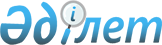 Жезқазған тау-кен-технология институтын ұйымдастыру туралыҚазақстан Республикасы Министрлер Кабинетiнiң қаулысы 1992 жылғы 21 қаңтардағы N 42



          Қазақстан Республикасының Министрлер Кабинетi қаулы етедi:




          1. Халық депутаттарының Жезқазған облыстық Кеңесi мен
Қазақстан Республикасы Халыққа бiлiм беру  министрлiгiнiң 1992
жылдың 1 ақпанынан бастап, Қарағанды политехника институты
Жезқазған филиалының негiзiнде Қазақстан Республикасы Халыққа
бiлiм беру министрлiгiне бөлiнген бюджет қаржыларының шеңберiнде
Жезқазған тау-кен-технология институтын ұйымдастыру туралы
Қазақстан Республикасының Мемэкономикомымен және Қаржы 
министрлiгiмен келiсiлген ұсынысы қабылдансын.




          2. "Жезқазғантүстiмет" ғылыми-өндiрiстiк бiрлестiгi, 
"Балқашмыс", "Қазвольфрам" өндiрiстiк бiрлестiктерi, Жәйрем
кен-байыту комбинаты, "қазмысқұрылыс" тресi, облыстық өндiрiстiк 
автомобиль транспорты бiрлестiгi және облыстық агроөнеркәсiп 
комитетi өндiрiстiк коллективтерiнiң осы кәсiпорындар мен
ұйымдардың үлестiк қатысуы есебiнен 1992-1995 жылдары
оқу-лабораториялық үй-жайларының жалпы алаңы 10 мың шаршы 
метр Жезқазған тау-кен-технология институтының бас оқу
корпусын жобалап, салу жөнiндегi инициативасына мақұлдау 
бiлдiрсiн.




          3. Қазақстан Республикасының Мемэконокомы мен қаржы




министрлiгi 1992-1995 жылдары Жезқазған тау-кен-технология
институты үшiн 400 орындық студенттiк жатақхана мен Жезқазған
қаласындағы оқу орындарының оқытушылары үшiн 100 пәтерлiк
тұрғын үйдiң құрылысына қажеттi қаржы бөлiнуiн қарастырсын.

     Қазақстан Республикасының
         Премьер-министрi



   
      
      


					© 2012. Қазақстан Республикасы Әділет министрлігінің «Қазақстан Республикасының Заңнама және құқықтық ақпарат институты» ШЖҚ РМК
				